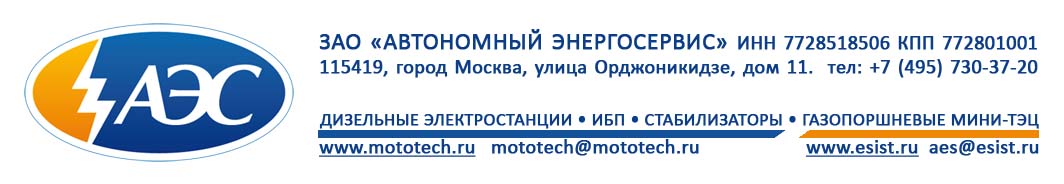 1. ОБЩАЯ ИНФОРМАЦИЯ:1.1. Заказчик,  компания: ___________________________________________________________________1.2. Контактное лицо, должность: ____________________________________________________________1.3. Тел :_____________________моб: ______________________  e-mail:_______________________________1.4. Тип объекта: _____________________________________(производство, складской комплекс, теплицы)
 1.5. Адрес Объекта (город, область, адрес и т.д.): __________________________________________________________________________________________2.    ПОТРЕБНОСТЬПРОЕКТИРОВАНИЕ (ДА/НЕТ) _____                                        ПОСТАВКА ОБОРУДОВАНИЯ (ДА/НЕТ) _____                              
ПУСКО-НАЛАДКА, ШЕФ-МОТНЖАЖ (ДА/НЕТ) _____          ДАЛЬНЕЙШЕЕ ОБСЛУЖИВАНИЕ (ДА/НЕТ) _____                              3. ТЕКУЩИЕ ПАРАМЕТРЫ ОБЪЕКТА:

Режим работы объекта  _________________________ Продолжительность рабочего дня ______________Стоимость электроэнергии на объекте, за кВт*ч ____________________ руб.  Указать цену без НДС 20%Стоимость газа на объекте за 1 м3 ____________________ руб.  Указать цену без НДС 20%

3.1. ТЕКУЩЕЕ ЭЛЕКТРОСНАБЖЕНИЕ ОБЪЕКТА: Имеется / отсутствует

Имеется сетевых вводов (шт.):   _______   

По каждому вводу – мощность и напряжение (кВА / кВ)  ___ /____      ___ /____      ___ /____      ___ /____     Максимальная мощность одного энергопотребителя, _______ кВт. Вид потребителя__________________                
                                                                                                                   
Напряжение основных потребителей , кВ _____________    Наличие резервного ДГУ ______________   кВт

Существует ли уже ГПУ на Объекте, если «да» то какие ____________________________________________

3.2.  ТЕПЛОСНАБЖЕНИЕ И ГАЗОСНАБЖЕНИЕ ОБЪЕКТА: 

ИМЕЕТСЯ ЛИ СОБСТВЕННАЯ ГАЗОВАЯ КОТЕЛЬНАЯ _______,  её мощность _____________________
Потребление тепла, в том числе, ГВС: ____________  Отопление ____________ Технология ______________

Потребление пара (кВт):   _______________ , температура______________  Расход, т/ч __________________

ИМЕЕТСЯ ЛИ ГАЗ НА ОБЪЕКТЕ ________________      РАССТОЯНИЕ ДО ВРЕЗКИ _______________________
ИМЕЕТСЯ ЛИ ОПО НА ОБЪЕКТЕ ________________  ИМЕЕТСЯ ЛИ ТУ НА ГАЗОСНАБЖЕНИЕ _____________Требуется ли со стороны Исполнителя услуга по сопровождению получения ТУ на газоснабжения _________4. ПРЕДПОСЫЛКИ СТРОИТЕЛЬСТВА МИНИ-ТЭЦ (отметить необходимое):

А )               Снижение стоимости электроэнергии в рамках существующего потребления.                  ДА / НЕТ              
Б )               Необходимо увеличение мощности предприятия с  __________до__________ кВт          ДА / НЕТ              

В )               Новое предприятие, со сложностью в подключении к сетям 			           ДА / НЕТ              
Г )                Другое: _____________________________________________________________________________
5. ПАРАМЕТРЫ ЭНЕРГОБЛОКА (параметры оборудования, ожидаемого к поставке)5.1.  Общая устанавливаемая электрическая мощность _________ кВт, с выходным напряжением _______ В5.2.  Ожидаемое кол-во устанавливаемых ГПУ _________ штук           каждая мощностью: ______ кВтТребуется ли проектом определить (скорректировать) разбивку      ГПУ  (ДА / НЕТ) _____________
5.3. Общая устанавливаемая утилизируемая от ГПУ тепловая мощность ____________ кВт

Назначение тепла ___________________________________   
Требуемая температура и вид теплоносителя _____________________________5.4. Исполнение ГПУ: (открытое / контейнер)  _____________________________________________________Для «открытого» исполнения ГПУ указать, в какое именно помещение будет производиться их установка_____________________________________________________________________________________________Указать (описать) место размещения ГПУ на плане _________________________________________________6. ПРОЕКТИРУЕМОЕ ЭЛЕКТРОСНАБЖЕНИЕ
6.1. Требуется ли со стороны Исполнителя предоставить рекомендацию по размещению ГПУ с учетом соблюдения противопожарных норм, норм генплана и с учетом оптимального расположения относительно подключаемых коммуникаций (ДА / НЕТ ) _____________6.2. Требуется ли включать в объем работ модернизацию/реконструкцию существующего распредустройства, на которое планируется выдавать мощность от ГПУ? (ДА / НЕТ ) _____________6.3. Требуется ли включать в объем работ проектирование нового распредустройства с подключением к нему ГПУ и линий выдачи мощности от него на потребителей? (ДА / НЕТ ) _____________6.4. Взаимодействие ГПУ с внешней электрической сетью: 
       Островная работа (независимо от сети)                                           Выдача (экспорт) мощности в сеть       Параллель с сетью без выдачи мощности			         Работа в режиме резервного (аварийного)       в сеть (односторонняя параллель)                                                      источника питания через АВР6.5. Требуется ли устройство автоматизированного рабочего места диспетчера (АРМ) с выводом на него параметров работы ГПУ и аварийных сигналов    (ДА / НЕТ ) _____________7. Требуется ли включать в объем работ устройство фундаментов ГПУ, опор коммуникаций, фундаментов и металлоконструкций дымовой трубы? (ДА / НЕТ ) _____________8. Имеется ли разработанный проект СЗЗ предприятия с перечнем существующих источников выбросов предприятия? (ДА / НЕТ ) _____________8.1. Имеется ли справка о фоновых концентрациях вредных веществ от ЦГМС? (ДА / НЕТ ) _____________9.  Ожидаемый срок проектирования с момента предоплаты ______________________________________10. Требуется ли лизинг / финансирование ______________________________________________________
11. Дополнительная информация и пожелания ___________________________________________________
____________________________________________________________________________________________ПРИ НАЛИЧИИ ВОЗМОЖНОСТИ ПРИЛОЖИТЬ К ОПРОСНОМУ ЛИСТУ:Упрощённую однолинейную схему электроснабжения предприятия с указанием балансовой принадлежности элементов Часовые потребления за последние 12 месяцевДля любого типа газа кроме природного – приложить актуальный компонентной состав топлива